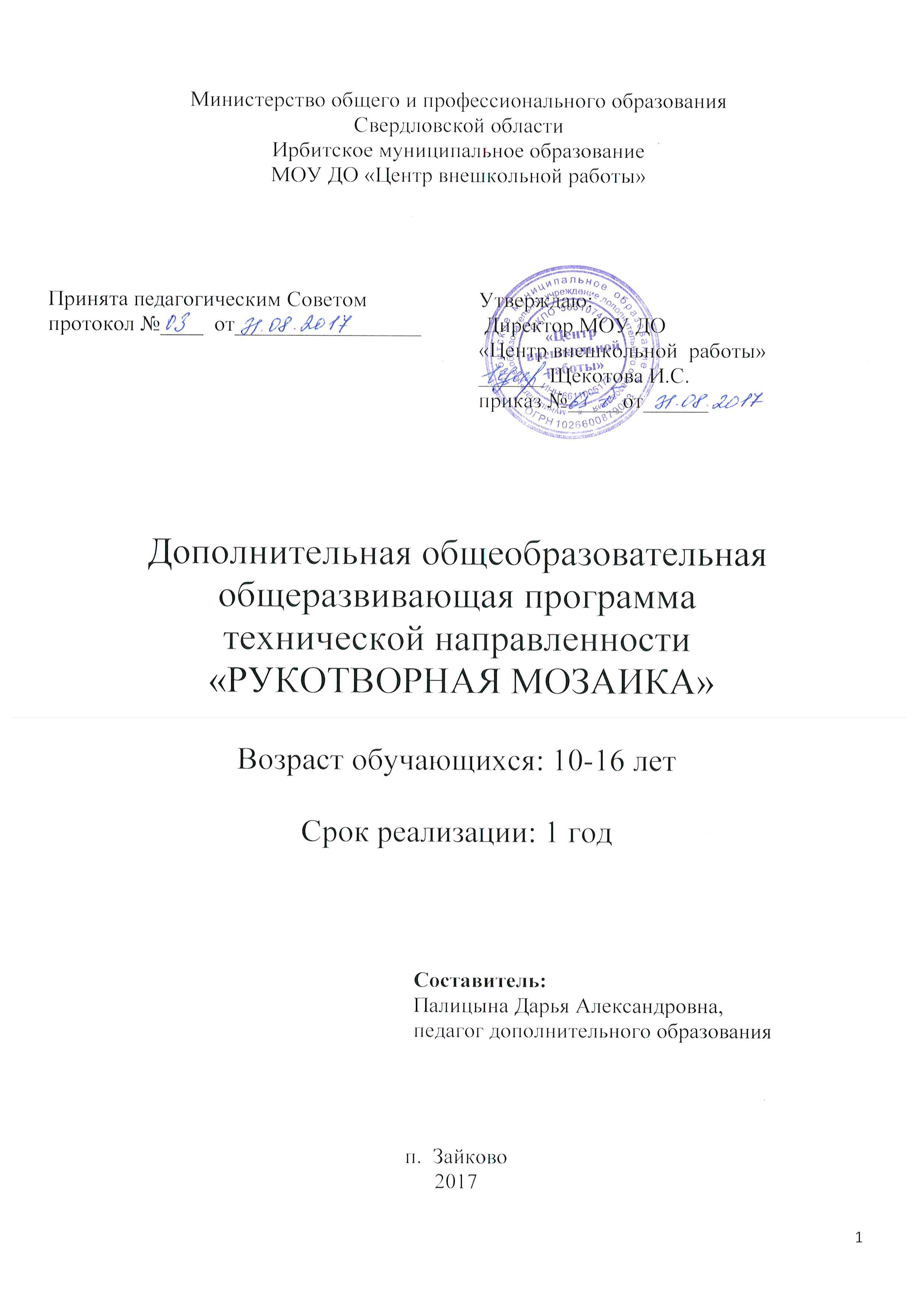 СодержаниеРаздел №1. КОМПЛЕКС ОСНОВНЫХ ХАРАКТЕРИСТИК ПРОГРАММЫ	31.1.	Пояснительная записка	31.2.	Цель и задачи программы	51.3.	Планируемые результаты	5Раздел №2. КОМПЛЕКС ОРГАНИЗАЦИОННО-ПЕДАГОГИЧЕСКИХ УСЛОВИЙ	72.1. Учебный план	72.2. Календарный учебный график	82.3. Рабочие программы	92.4. Методические материалы	19Раздел №3.  КОМПЛЕКС ФОРМ АТТЕСТАЦИИ	243.1. Формы текущего контроля и итоговой аттестации	243.2.	Оценочные материалы	253.3. Список литературы	30Раздел №1. КОМПЛЕКС ОСНОВНЫХ ХАРАКТЕРИСТИК ПРОГРАММЫПояснительная запискаДеятельность системы дополнительного образования направлена на поддержание и углубление образовательной и воспитательной деятельности школы. Тема воспитательной работы нашей школы: «Воспитание духовно развитой, творческой и физически здоровой личности, способной на сознательный выбор жизненной позиции, на самостоятельную выработку идей на уровне достижений истории и культуры».В решении задач, поставленных темой, велико значение создания благоприятных условий для формирования и развития всестороннего развития, самостоятельности и адекватного самопретезания личности каждого ребёнка. Одной из форм создания таких условий для обучающихся является детское объединение  «Рукотворная мозаика». Направленность программы:по содержанию - техническая; по функциональному предназначению - учебно-познавательная, прикладная;по форме организации – групповая;по времени реализации - одногодичная.Программа «Рукотворная мозаика» предназначена для обучающихся 10-16 лет, проявляющих интерес к прикладному искусству, театральному ремеслу и искусствоведческим профессиям.Программа разработана с учётом «Рекомендаций по организации образовательной и методической деятельности при реализации общеразвивающих программ в области искусств», утвержденных приказом Министерства культуры Российской Федерации, и является комплексной общеобразовательной общеразвивающей  программой с минимально необходимыми затратами учебного времени, необходимыми для освоения основ создания театрального реквизита.Новизна программы состоит в том, что в ней впервые организована комплексная работа, объединяющая способности и предпочтения обучающихся разной возрастной категории. А также деятельность детского объединения подразумевает работу одновременно с различными материалами (ткани, бумага, дерево и др. строительные материалы) и художественными средствами, что говорит о возможности задействовать в равной степени по интересам и девушек, и юношей.Актуальность программы объясняется ее практической значимостью. На занятиях дети получат разносторонние практические навыки в шитье, рисовании, конструировании, моделировании, стилистике и декоре.Деятельность объединения направлена на формирование культуры, эстетического воспитания творческой личности, и тем самым определяет развитие у обучающихся способностей воспринимать, чувствовать и понимать прекрасное в жизни и искусстве, самостоятельно участвовать в преобразовании окружающего мира. Содержание программы нацелено на приобщение обучающихся к общечеловеческим ценностям через собственное творчество и более глубокое освоение уже знакомого опыта.Педагогическая целесообразность данной программы обусловлена тем, что в настоящее время система образования по запросам общества нацелена на формирование и развитие самостоятельной и самодостаточной личности. Обучающиеся 10-16 лет – преимущественно подростки (по индивидуальным психофизиологическим особенностям развития у разных детей этот период может наступить чуть раньше или чуть позже, но в рамках именно этого возрастного периода), находящиеся в поиске себя, своей роли в социуме и самоопределении своей будущей профессии. В этот возрастной период важно поддержать ребёнка и помочь ему в решении этих сложных задач. Такой помощью и поддержкой для ребят может стать детское объединение «Рукотворная мастерская». На занятиях объединения обучающиеся не только узнают много нового о театральной жизни закулисья и научатся  создавать нестандартные творения в виде театрального реквизита. Кроме этого они смогут по-особому раскрыть свои творческие способности, поработать над своими коммуникативными навыками, попробуют себя в разных профессиях искусства (декоратор - оформитель, швея, модельер, режиссер, гримёр и прочее), а также будут иметь возможность научиться презентовать себя, т.к. подведение итогов работы детского объединения подразумевает «Показ театральных костюмов».Также, образовательная программа объединения разработана с учётом принципов современных образовательных технологий, а именно:- коллективные, групповые и индивидуальные формы работы обучающихся;- самостоятельное моделирование обучающимися образов героев, планирование своей деятельности и оценка результатов;- самоанализ и публичная презентация результатов труда;- применение современных средств обучения;- работа детского объединения носит характер проектной деятельности. Режим занятий: занятия проводятся в четверг 15:00 – 15:45 ч.: 15:55 – 16:40 ч.Всего 76 ч., из них 16 ч. – теории и 60 ч. – практики.В конце года обучения обучающиеся детского объединения должны овладеть искусством изготовления простейших костюмов и декораций на хорошем уровне из подсобных материалов.Способы проверки результатов освоения программы:По окончании каждого этапа проводится проверка знаний в виде опроса или тестирования ребят.По окончании учебного года – театрализованное представление с использованием костюмов и декораций, созданных на объединении или защита учащимися творческих проектов по созданному ими реквизиту.Цель и задачи программыЦель программы: создание условий для развития нравственной, творческой, самостоятельной личности, способной к успешной социализации и самореализации.Задачи программы:Личностные:воспитывать чувство гражданственности и патриотизма;воспитывать эстетическую культуру;воспитывать уважение к труду;воспитывать и развивать художественный вкус;воспитывать культуру общения и поведения;воспитывать усидчивость и целеустремленность.Метапредметные:развивать стремление к углублению знаний;развивать память, мышление, фантазию;развивать навыки публичного выступления;развивать настойчивость и самостоятельность;содействовать развитию творчески развитой личности;создавать комфортную обстановку на занятиях и мероприятиях;создавать условия для атмосферы доброжелательности, сотрудничества;развивать активную деятельность;развивать аккуратность и опрятность.Предметные:расширить область знаний обучающихся о сценографическом искусстве;обучить обучающихся разносторонним практическим навыкам и умениям по изготовлению театрального реквизита;формировать интерес к практической деятельности.Планируемые результатыРезультатом освоения общеразвивающей программы в области театрального и декоративно-прикладного искусства является приобретение обучающимися следующих знаний, умений и навыков:в области историко-теоретической подготовки: - первичных знаний о видах народного художественного творчества; - первичных знаний основных эстетических и стилевых направлений в области декоративно-прикладного искусства; - знаний основных средств выразительности декоративно-прикладного искусства, народных художественных ремесел; - первичных знаний основных эстетических и стилевых направлений в области изобразительного искусства,  дизайна и театрального искусства, выдающихся отечественных и зарубежных произведениях в области театрального искусства; - знаний основных средств выразительности театрального искусства; - знаний наиболее употребляемой театральной терминологии, терминологии декоративно-прикладного искусства.в области художественно-творческой подготовки: - знаний основных средств выразительности декоративно-прикладного искусства; - умений изображать с натуры и по памяти предметы (объекты) окружающего мира; - умений копировать, варьировать и самостоятельно выполнять изделия декоративно-прикладного творчества, народных художественных ремесел; - навыков работы в различных техниках и материалах; - знаний основ цветоведения; - знаний основных формальных элементов композиции: принципа трехкомпонентности, силуэта, ритма, пластического контраста, соразмерности, центричности/децентричности, статики-динамики, симметрии/ассиметрии; - навыков передачи формы, характера предмета;- умений использовать выразительные средства для создания образа (пластика, выразительность поведения и т.д.); - навыков подготовки работ к экспозиции. Раздел №2. КОМПЛЕКС ОРГАНИЗАЦИОННО-ПЕДАГОГИЧЕСКИХ УСЛОВИЙ2.1. Учебный планПрограмма объединения дополнительного образования «Рукотворная мозаика» состоит из нескольких разделов.РАЗДЕЛ 1 «Основы театральной культуры» включает в себя темы:история театрального искусства;современный театр;коллективное искусство театра;сценография – искусство и производство;костюм.На изучение раздела отведено 12 часов, из них 10 часов теории и 2 часа практики.РАЗДЕЛ 2 «Декоративно-прикладное искусство в сценографии» включает темы:виды и функциональность материалов для творчества;стилистика и характер создаваемого образа;построение костюма;грим и маска;основы построения декораций.На изучение этого раздела отведено 10 часов, из которых 6 часов – теория и 4 часа – практика.РАЗДЕЛ 3 «Деятельность художника-декоратора» включает изучение темвыполнение эскизов обстановки и образов героев;выполнение костюмов.На изучение этого раздела отведено 34 часа, из них все 34 часа практика.РАЗДЕЛ 4 «Вспомогательная творческая деятельность сценографа» состоит из тем:выполнение дополнительных атрибутов, масок и декораций;выполнение проекта и отчётное занятие.На изучение данного раздела отведено 20 часов, из них все 20 часов посвящены практической работе.2.2. Календарный учебный графикНачало учебного года – 1 сентябряОкончание учебного года – 31 мая.Продолжительность учебного года: 38  недель.Праздничные и выходные дни:4 ноября – День народного единства;1, 2, 3, 4, 5, 6 и 8 января – Новогодние каникулы;7 января – Рождество Христово;23, 24 февраля – День защитника Отечества;8 марта – Международный женский день;1 мая – Праздник Весны и Труда;9 мая – День Победы;12 июня – День России.Продолжительность учебной недели – 6 дней.Продолжительность занятий – 45 минут.Перерывы между занятиями – не менее 10 минут.Сроки проведения промежуточной аттестации: с 15 по 30 мая.2.3. Рабочие программыПриложение к дополнительной общеобразовательной общеразвивающей программе «Рукотворная мозаика»Рабочая программа по курсу «Основы театральной культуры»(детское объединение «Изготовление театрального костюма»,руководитель Палицына Д.А.)Программа разработана для детей среднего и старшего возраста с учетом особенностей их развития.  Занятия проводятся 1 раз в неделю с нагрузкой 2 часа.На изучение курса отведено 12 часов, из них 10 часов теории и 2 часа практики.В процессе обучения возможно увеличение или сокращение часов, по какой либо теме, в зависимости от корректировки задач. Учебно-тематический план по курсу «Основы театральной культуры»Содержание программы1.Вводное занятиеТеория: Цели и задачи обучения. Перспективы творческого роста. Знакомство с театром как видом искусства. Практическая работа: Просмотр творческих работ, видеофильмов со спектаклями, мероприятиями выпускников. 2.История театрального искусства.Теория: Народные истоки театрального искусства («обряд инициации», славянский обряд «плювиальной» (дождевой магии) песни, пляски, игры, празднества). Скоморохи – первые профессиональные актеры на Руси, их популярность в народе. Преследование скоморохов со стороны государства и церкви.Практическая работа: проигрывание игр, обрядов Московской области, праздники «Масленица», «Сретенье», «Покрова», «Рождественские посиделки», «Сочельник и Коляда» и т.д. «Игры в скоморохов» - на придуманные или взятые из литературных источников сюжеты. Кукольный скомороший театр. О Петрушке.3. Современный театр.Теория: Знакомство с особенностями современного театра как вида искусства. Место театра в жизни общества. Общее представление о видах и жанрах театрального искусства: драматический театр, музыкальный театр (опера, балет, оперетта, мюзикл), театр кукол, радио- и телетеатр. Практическая работа: использование имеющегося художественного опыта учащихся; творческие игры; рисование кинофильма для закрепления представлений о театре как виде искусства. Просмотр театральных постановок  драматического театра им.Щепкина г.Белгород.  Игры  «Театр в твоей жизни («Что такое театр?», «Театр в твоем доме. Театр на улице», «Школьный театр. Профессиональный театр для детей. Зачем люди ходят в театр?». Упражнения-тренинги «Так и не так в театре (готовимся, приходим, смотрим)». Занятие-тренинг по культуре поведения «Как себя вести в театре».4.Коллективное искусство театра.Теория: Знакомство с театральными профессиями. Спектакль – результат коллективного творчества. Кто есть кто в театре. Актер – «главное чудо театра». Практическая работа: творческие задания на ознакомление с элементами театральных профессий: создание афиш, эскизов декораций и костюмов. 5. Сценография – искусство и производство.Теория: Знакомство с  драматургией, декорациями, костюмами, гримом, музыкальным и шумовым оформлением. Стержень театрального искусства – исполнительское искусство актера.Практическая работа: тренинги  на внимание: «Поймать хлопок», «Невидимая нить», «Много ниточек, или Большое зеркало».6.Костюм.Теория:  Костюм – один из основных элементов, влияющих на представление об образе и характере. Костюм «конкретизированный» и «универсальный». Цвет и фактура в костюме.Практическая работа: создание эскизов костюмов для выбранной пьесы.Приложение к дополнительной общеобразовательной общеразвивающей программе «Рукотворная мозаика»Рабочая программа по курсу «Декоративно-прикладное искусство в сценографии»(детское объединение «Изготовление театрального костюма»,руководитель Палицына Д.А.)Программа разработана для детей среднего и старшего возраста с учетом особенностей их развития.  Занятия проводятся 1 раз в неделю с нагрузкой 2 часа.На изучение курса отведено 10 часов, из них 6 часов теории и 4 часа практики.В процессе обучения возможно увеличение или сокращение часов, по какой либо теме, в зависимости от корректировки задач. Учебно-тематический план по курсу «Декоративно-прикладное искусство в сценографии»Содержание программы1. Виды и функциональность материалов для творчества.Теория: Виды современного ДПИ, материалы, инструменты и приспособления, используемые для них в работе. Функциональные возможности древесины, пластика, стекла, тканей и других, дополнительных материалов.Практическая работа: использование имеющегося художественного опыта учащихся; творческие игры; выполнение художественного образа декораций русских народных сказок из подручных материалов.2. Стилистика и характер создаваемого образа.Теория: Понятие стиля, виды стилей по эпохам. Значение стиля в мировосприятии общества. Стилистические особенности костюма, украшений, причёски, макияжа.Практическая работа: Эскиз выбранного образа в соответствующей стилистике.3. Построение костюма.Теория: Элементы костюма: одежда, обувь, прическа, декоративные элементы, макияж/маска/грим. Особенности создание целостного образа. Последовательность проработки образа, выполнения элементов костюма. Важное и второстепенное в создании образа.Практическая работа: Составление плана выполнения и списочный состав элементов костюма выбранного образа.4. Грим и маска.Теория:  Отражение сценического образа при помощи грима.  Грим как один из способов достижения выразительности: обычный, эстрадный, характерный, абстрактный.  Способы накладывания грима.Практическая работа: Приемы накладывания грима. Создание эскизов грима для героев выбранной пьесы. Накладывание грима воспитанниками друг другу.5. Основы построения декораций.Теория: Виды декораций: жёсткие и мягкие; живописные, проекционные, натуралистически-бытовые и архитектурно-конструктивные. Особенности состава и построения каждого из видов декораций.Приложение к дополнительной общеобразовательной общеразвивающей программе «Рукотворная мозаика»Рабочая программа по курсу «Деятельность художника-декоратора»(детское объединение «Изготовление театрального костюма»,руководитель Палицына Д.А.)Программа разработана для детей среднего и старшего возраста с учетом особенностей их развития.  Занятия проводятся 1 раз в неделю с нагрузкой 2 часа.На изучение курса отведено 34 часа, из них 0 часов теории и 34 часа практики.В процессе обучения возможно увеличение или сокращение часов, по какой либо теме, в зависимости от корректировки задач. Учебно-тематический план по курсу «Деятельность художника-декоратора»Содержание программы1. Выполнение эскизов обстановки и образов героевТеория: Техника выполнения эскиза образа в вымышленном и реалистическом виде.Практическая работа: Выполнение эскизов выбранного образа и декораций обстановки, заданной пьесой.2. Выполнение костюмовПрактическая работа: Конструирование, моделирование костюмов. Раскрой и пошив одежды и основных составляющих атрибутов.Приложение к дополнительной общеобразовательной общеразвивающей программе «Рукотворная мозаика»Рабочая программа по курсу «Вспомогательная творческая деятельность сценографа»(детское объединение «Изготовление театрального костюма»,руководитель Палицына Д.А.)Программа разработана для детей среднего и старшего возраста с учетом особенностей их развития.  Занятия проводятся 1 раз в неделю с нагрузкой 2 часа.На изучение курса отведено 20 часов, из них 0 часов теории и 20 часов практики.В процессе обучения возможно увеличение или сокращение часов, по какой либо теме, в зависимости от корректировки задач. Учебно-тематический план по курсу «Вспомогательная творческая деятельность сценографа»Содержание программы1. Выполнение дополнительных атрибутов, масок и декорацийПрактическая работа: Выполнение второстепенных атрибутов образа. Создание нескольких декораций под все ситуации развития событий выбранной пьесы.2. Выполнение проектаТеория: Технология выполнения творческого проекта. Пошаговые рекомендации в создании творческого проекта.Практическая работа: Повторение и дополнительное изучение материала по теме проекта, набор текстового оформления проекта. Подготовка к защите теоретической части проекта и практической составляющей (представления пьесы).3. Отчётное занятиеЗащита обучающимися своих творческих проектов по выбранным темам в форме теоретического ознакомления с содержанием проекта и защитой практической части – презентация пьесы с использованием выполненных костюмов и декораций.2.4. Методические материалы1.Нормативно-правовые актыФедеральный закон РФ от 29.12.2012 № 273-ФЗ  «Об образовании в Российской Федерации»;Порядок организации и осуществления образовательной деятельности по дополнительным общеобразовательным программам, утвержденный приказом Минобрнауки РФ от 29.08.2013 г. № 1008;Концепция развития дополнительного образования детей, утвержденная распоряжением Правительства РФ от 4 сентября 2014 г. № 1726-р;СанПиН 2.4.4.3172–14 «Санитарно-эпидемиологические требования к устройству, содержанию и организации режима работы образовательных организаций дополнительного образования детей», утвержденные постановлением Главного государственного санитарного врача РФ от 04.07.2014 № 41;Письмо Минобрнауки РФ от 18.11.2015 № 09-3242 «О направлении рекомендаций» (Методические рекомендации по проектированию дополнительных общеразвивающих программ).2.Основная литератураАджиева Е.М. 50 сценариев классных часов / Е.М.Аджиева, Л.А. Байкова, Л.К. Гребенкина, О.В. Еремкина, Н.А. Жокина, Н.В. Мартишина. – М.: Центр «Педагогический поиск», 2002. – 160 с.Бабанский Ю. К.  Педагогика /    Ю.К. Бабанский - М.,  1988. -  626 с.Безымянная О. Школьный театр.  Москва «Айрис Пресс» Рольф, 2001г.-270 с.Возрастная и педагогическая психология: Учеб.пособие для студентов пед.ин-тов./Под ред.проф.А.В.Петровского. – М., Просвещение, 1973.Воспитательный процесс: изучение эффективности. Методические рекомендации / Под ред. Е.Н. Степанова. – М.: ТЦ «Сфера», 2001. – 128с.Воронова  Е.А. «Сценарии праздников, КВНов, викторин. Звонок первый – звонок последний. Ростов-на-Дону, «Феникс», 2004 г.-220 с.Давыдова М., Агапова И. Праздник в школе. Третье издание, Москва «Айрис Пресс», 2004 г.-333 с.Журнал «Театр круглый год», приложение к журналу «Читаем, учимся, играем» 2004, 2005 г.г.Корниенко Н.А. Эмоционально-нравственные основы личности: Автореф.дис.на соиск.уч.ст.докт.психол.наук / Н.А.Корниенко – Новосибирск, 1992. – 55 с.Кристи Г.В. Основы актерского мастерства, Советская Россия, 1970г. Любовь моя, театр (Программно-методические материалы) – М.: ГОУ ЦРСДОД, 2004. – 64 с. (Серия «Библиотечка для педагогов, родителей и детей»).Методическое пособие. В помощь начинающим руководителям театральной студии, Белгород, 2003 г.Немов Р.С. Психология: Учебн.для студ.высш.пед.учеб.заведений: В 3 кн.- 4е изд. / Р.С. Немов – М.: Гуманит.изд.центр ВЛАДОС, 2002.-Кн.»: Психология образования.- 608 с.Особенности воспитания в условиях дополнительного образования. М.: ГОУ ЦРСДОД, 2004. – 64 с. (Серия «Библиотечка для педагогов, родителей и детей»).Организация воспитательной работы в школе: для заместителей директоров по воспитанию, классных руководителей и воспитателей/Библиотека администрации школы. Образовательный центр “Педагогический поиск”/под ред. Гуткиной Л.Д., - М., 1996. - 79с.Панфилов А.Ю., Букатов В.М.. Программы. «Театр 1-11 классы». Министерство образования Российской Федерации, М.: «Просвещение», 1995г.Потанин Г.М., Косенко В.Г. Психолого-коррекционная работа с подростками: Учебное пособие. - Белгород: Изд-во Белгородского гос. пед. университета, 1995. -222с.Савкова З. Как сделать голос сценическим. Теория, методика и практика развития речевого голоса. М.: «Искусство», 1975 г. – 175 с.Театр, где играют дети: Учеб.-метод.пособие для руководителей детских театральных коллективов/ Под ред. А.Б.Никитиной.–М.: Гуманит.изд.центр ВЛАДОС, 2001. – 288 с.: ил..У. Шекспир «Собрание сочинений»Школьный театр. Классные шоу-программы»/ серия «Здравствуй школа» - Ростов н/Д:Феникс, 2005. – 320 с.«Школьные вечера и мероприятия» (сборник сценариев)- Волгоград. Учитель , 2004гЩуркова Н.Е. Классное руководство: Формирование жизненного опыта у учащихся. -М.: Педагогическое общество России, 2002. -160с.Чернышев А. С. Психологические основы диагностики и формирование личности коллектива школьников/ А.С. Чернышов – М., 1989.- 347с.3.Дополнительная литература«О любви и в шутку и  всерьез» из сборника Гуркова А.Н. «Школьный театр. Классные шоу-программы»/ серия «Здравствуй школа»«Вечная сказка» (по мотивам сказки Е.Шварца) из сборника Гуркова А.Н. «Школьный театр. Классные шоу-программы»/ серия «Здравствуй школа».«Сапфиры принцесс» из сборника Давыдовой М., Агаповой И. Праздник в школе. Третье издание, Москва «Айрис Пресс», 2004 г.-333 с.«Святочный калейдоскоп» из сборника Давыдовой М., Агаповой И. Праздник в школе. Третье издание, Москва «Айрис Пресс», 2004 г.-333 с.«Венок из мертвых цветов» из сборника Давыдовой М., Агаповой И. Праздник в школе. Третье издание, Москва «Айрис Пресс», 2004 г.-333 с. «Волшебник Изумрудного города» из сборника Гуркова А.Н. «Школьный театр. Классные шоу-программы»/ серия «Здравствуй школа»»«Кошкин Дом» из сборника Гуркова А.Н. «Школьный театр. Классные шоу-программы»/ серия «Здравствуй школа»»«Волшебные часы» из сборника Гуркова А.Н. «Школьный театр. Классные шоу-программы»/ серия «Здравствуй школа»»Литературно-музыкальная гостиная «Ах, этот бал краше не было бала» из сборника «Школьные вечера и мероприятия» (сборник сценариев)- Волгоград.Учитель,2004г.Основными формами работы в объединении является учебно - практическая деятельность (80 % - практические занятия, 20 % - теоретические).На занятиях в объединении «Рукотворная мозаика» используются такие формы и методы работы:— последовательное знакомство детей с видами театра;— поэтапное освоение детьми видов творчества по возрастным группам;— совершенствование артистических навыков детей;— раскрепощение ребенка;— работа над речью, интонациями;— коллективные действия, взаимодействия;— пробуждение в детях способности живо представлять себе происходящее, горячо сочувствовать, сопереживать.- индивидуализированная, где учитываются учебные и индивидуальные возможности обучающихся;Применение в обучении такой организации учебного процесса, как:1) индивидуализация;2) дифференциация, которая включает следующие этапы:- учет индивидуальных особенностей;- группирование обучающихся на основе этих особенностей;- вариативность учебного процесса в группе.Методы организации образовательного процессаВ детском объединении используются следующие методы организации образовательного процесса:1. По признаку получения знаний:- словесные (рассказ, беседа, дискуссия);- наглядные (методы иллюстрации: показ плакатов, пособий, таблиц, эскизов; методы демонстрации: показ объектов труда, эталонных изделий, инструментов и материалов);2. По способам организации деятельности:- информационные, объяснительно-иллюстративные с использованием различных источников знаний: книг, журналов, компьютера.- исследовательские (организация поисковой, творческой деятельности, творческие проекты).3. По управлению учебно-познавательной деятельностью:- методы формирования познавательных интересов;- методы формирования чувства долга.4. Методы контроля и самоконтроля .5. Методы формирования устойчивой мотивации:- соревнования, создания ситуации успеха;- познавательные игры;- дискуссии.Условия, способствующие формированию позитивных мотивов у обучающихся:1. Осознание ближайших и конечных целей.2. Осознание теоретической и практической значимости усваиваемых знаний.3. Наличие любознательности.4. Положительный психологический климат в группе.5. Профессиональная направленность в деятельности.Организация поэтапной деятельности, способствующей формированию устойчивой, положительной мотивации.1. Мотивационный этап.- создание учебно-проблемной ситуации;- формулировка основной учебной задачи как итога обсуждения проблемной ситуации;- рассмотрение вопросов самооценки и самоконтроля.2. Операционно-познавательный этап.- усвоение темы, овладение учебными действиями и операциями в связи с её содержанием;- положительные эмоции, достижение конкретного результата.3. Рефлексивно-оценочный этап.- анализ выполненных заданий, сопоставление достигнутого результата с поставленной задачей;- подведение итогов, подкрепление мотивации.Очень важно, чтобы занятия в театральном объединении приносило удовлетворение от радости созидания и творчества.- дифференцированный подходМатериально-технические условияРаздел №3.  КОМПЛЕКС ФОРМ АТТЕСТАЦИИ3.1. Формы текущего контроля и итоговой аттестацииОтслеживание результатов в детском  объединении направлено на получение информации о знаниях, умениях и навыках обучающихся и на определение эффективности функционирования педагогического процесса. Оно должно обеспечивать взаимодействие внешней обратной связи (контроль педагога) и внутренней (самоконтроль обучающихся). Целью отслеживания и оценивания результатов обучения является: содействовать воспитанию у обучающихся ответственности за результаты своего труда, критического отношения к достигнутому, привычки к самоконтролю и самонаблюдению, что формирует навык самоанализа. Для проверки знаний, умений и навыков в творческом объединении «Рукотворная мозаика (сценография)» используются такие виды и методы контроля как:Входной, направленный на выявление требуемых на начало обучения знаний, дает информацию об уровне подготовки обучающихся. Для этого вида контроля используются методы:- письменные (анкеты, тесты);- игры: деловые, имитационные, ролевые, драматизации.Текущий, осуществляемый в повседневной работе с целью проверки усвоения предыдущего материала и выявления пробелов в знаниях обучающихся. Для этого вида контроля можно использовать такие методы:- устные (фронтальный опрос, беседа);- письменные (тесты);- индивидуальные (дифференциация и подбор заданий с учетом особенностей обучающихся);- наблюдения;- концертная деятельность.Итоговый, проводимый в конце всего учебного года. Здесь целесообразно проводить участие в конкурсах, фестивалях, в концертной деятельности.В качестве системы оценивания в детском объединении используется коллективный анализ деятельности обучающихся.Оценочные материалы3.3. Список литературыИспользуемая литература:Аджиева Е.М. 50 сценариев классных часов / Е.М.Аджиева, Л.А. Байкова, Л.К. Гребенкина, О.В. Еремкина, Н.А. Жокина, Н.В. Мартишина. – М.: Центр «Педагогический поиск», 2002. – 160 с.Бабанский Ю. К.  Педагогика /    Ю.К. Бабанский - М.,  1988. -  626 с.Безымянная О. Школьный театр.  Москва «Айрис Пресс» Рольф, 2001г.-270 с.Возрастная и педагогическая психология: Учеб.пособие для студентов пед.ин-тов./Под ред.проф.А.В.Петровского. – М., Просвещение, 1973.Воспитательный процесс: изучение эффективности. Методические рекомендации / Под ред. Е.Н. Степанова. – М.: ТЦ «Сфера», 2001. – 128с.Воронова  Е.А. «Сценарии праздников, КВНов, викторин. Звонок первый – звонок последний. Ростов-на-Дону, «Феникс», 2004 г.-220 с.Давыдова М., Агапова И. Праздник в школе. Третье издание, Москва «Айрис Пресс», 2004 г.-333 с.Журнал «Театр круглый год», приложение к журналу «Читаем, учимся, играем» 2004, 2005 г.г.Корниенко Н.А. Эмоционально-нравственные основы личности: Автореф.дис.на соиск.уч.ст.докт.психол.наук / Н.А.Корниенко – Новосибирск, 1992. – 55 с.Кристи Г.В. Основы актерского мастерства, Советская Россия, 1970г. Любовь моя, театр (Программно-методические материалы) – М.: ГОУ ЦРСДОД, 2004. – 64 с. (Серия «Библиотечка для педагогов, родителей и детей»).Методическое пособие. В помощь начинающим руководителям театральной студии, Белгород, 2003 г.Немов Р.С. Психология: Учебн.для студ.высш.пед.учеб.заведений: В 3 кн.- 4е изд. / Р.С. Немов – М.: Гуманит.изд.центр ВЛАДОС, 2002.-Кн.»: Психология образования.- 608 с.Особенности воспитания в условиях дополнительного образования. М.: ГОУ ЦРСДОД, 2004. – 64 с. (Серия «Библиотечка для педагогов, родителей и детей»).Организация воспитательной работы в школе: для заместителей директоров по воспитанию, классных руководителей и воспитателей/Библиотека администрации школы. Образовательный центр “Педагогический поиск”/под ред. Гуткиной Л.Д., - М., 1996. - 79с.Панфилов А.Ю., Букатов В.М.. Программы. «Театр 1-11 классы». Министерство образования Российской Федерации, М.: «Просвещение», 1995г.Потанин Г.М., Косенко В.Г. Психолого-коррекционная работа с подростками: Учебное пособие. - Белгород: Изд-во Белгородского гос. пед. университета, 1995. -222с.Савкова З. Как сделать голос сценическим. Теория, методика и практика развития речевого голоса. М.: «Искусство», 1975 г. – 175 с.Театр, где играют дети: Учеб.-метод.пособие для руководителей детских театральных коллективов/ Под ред. А.Б.Никитиной.–М.: Гуманит.изд.центр ВЛАДОС, 2001. – 288 с.: ил..У. Шекспир «Собрание сочинений»Школьный театр. Классные шоу-программы»/ серия «Здравствуй школа» - Ростов н/Д:Феникс, 2005. – 320 с.«Школьные вечера и мероприятия» (сборник сценариев)- Волгоград. Учитель , 2004гЩуркова Н.Е. Классное руководство: Формирование жизненного опыта у учащихся. -М.: Педагогическое общество России, 2002. -160с.Чернышев А. С. Психологические основы диагностики и формирование личности коллектива школьников/ А.С. Чернышов – М., 1989.- 347с.Литература для обучающихся:«О любви и в шутку и  всерьез» из сборника Гуркова А.Н. «Школьный театр. Классные шоу-программы»/ серия «Здравствуй школа»«Вечная сказка» (по мотивам сказки Е.Шварца) из сборника Гуркова А.Н. «Школьный театр. Классные шоу-программы»/ серия «Здравствуй школа».«Сапфиры принцесс» из сборника Давыдовой М., Агаповой И. Праздник в школе. Третье издание, Москва «Айрис Пресс», 2004 г.-333 с.«Святочный калейдоскоп» из сборника Давыдовой М., Агаповой И. Праздник в школе. Третье издание, Москва «Айрис Пресс», 2004 г.-333 с.«Венок из мертвых цветов» из сборника Давыдовой М., Агаповой И. Праздник в школе. Третье издание, Москва «Айрис Пресс», 2004 г.-333 с. «Волшебник Изумрудного города» из сборника Гуркова А.Н. «Школьный театр. Классные шоу-программы»/ серия «Здравствуй школа»»«Кошкин Дом» из сборника Гуркова А.Н. «Школьный театр. Классные шоу-программы»/ серия «Здравствуй школа»»«Волшебные часы» из сборника Гуркова А.Н. «Школьный театр. Классные шоу-программы»/ серия «Здравствуй школа»»Литературно-музыкальная гостиная «Ах, этот бал краше не было бала» из сборника «Школьные вечера и мероприятия» (сборник сценариев)- Волгоград. Учитель,2004г.№
ппРаздел, темаКоличество часовКоличество часовКоличество часовФормы аттестации (контроля)№
ппРаздел, темаВсегоТеорияПрактикаФормы аттестации (контроля)IОсновы театральной культуры12102IIДекоративно-прикладное искусство в сценографии1064IIIДеятельность художника-декоратора34-34IVВспомогательная творческая деятельность сценографа2020ИТОГО761660№п/пРаздел/ Тема занятияКоличество часовКоличество часовКоличество часов№п/пРаздел/ Тема занятиявсеготеорияпрактика1Вводное занятие22-2История театрального искусства22-3Современный театр22-4Коллективное искусство театра22-5Сценография – искусство и производство2116Костюм211ИТОГО:12102№п/пРаздел/ Тема занятияКоличество часовКоличество часовКоличество часов№п/пРаздел/ Тема занятиявсеготеорияпрактика1Виды и функциональность материалов для творчества2112Стилистика и характер создаваемого образа2113Устройство и правила построения костюма2114Грим и маска2115Основы построения декораций22-ИТОГО:1064№п/пРаздел/ Тема занятияКоличество часовКоличество часовКоличество часов№п/пРаздел/ Тема занятиявсеготеорияпрактика1Выполнение эскизов обстановки и образов героев4-42Выполнение костюмов30-30ИТОГО:34034№п/пРаздел/ Тема занятияКоличество часовКоличество часовКоличество часов№п/пРаздел/ Тема занятиявсеготеорияпрактика1Выполнение дополнительных атрибутов, масок и декораций12-122Выполнение проекта6-63Отчётное занятие2-2ИТОГО:20020№Наименование1Учебный кабинет «Технологии»2Мультимедийный комплект3Ноутбук4Игровые, компьютерные программы5Коллекция электронных презентаций и учебных видеофильмов по темам6Краски  акварельные, гуашевые, тушь7Бумага  А3, А4, цветная бумага, картон8Фломастеры, мелки9Кисти беличьи  № 5, 10, 20.  Кисти щетина № 3, 10, 1310Емкости для воды11Стеки (набор), пластилин / глина12Клей13Ножницы14Древесные материалы для оформления декораций15Аптечка16Комплект инструментов для технических работ17Манекен 46 размера (учебный, раздвижной)18Стол рабочий универсальный 19Машина швейная бытовая универсальная20Комплект инструментов и приспособлений для ручных швейных работ21Комплект инструментов и приспособлений для вышивания 22Комплект для вязания крючком 23Комплект для вязания на спицах 24Набор измерительных инструментов для работы с тканями25Набор санитарно-гигиенического оборудования для швейной мастерской26Набор чертёжных инструментов27Коллекции изучаемых материалов Показатели (оцениваемые параметры) Критерии Степень выраженности оцениваемого качества Число баллов Методы диагностики Теоретическая    подготовка Теоретическая    подготовка Теоретическая    подготовка Теоретическая    подготовка Теоретическая    подготовка Теоретические знания по основным разделам учебно-тематического плана программыСоответствие теоретических знаний программным требованиям1.практически не усвоил   теоретическое содержание программы;2.овладел менее чем ½ объема знаний, предусмотренных программой;3.объем усвоенных знаний составляет более ½;4.освоил практически весь объем знаний, предусмотренных программой за конкретный период0123Наблюдение, тестирование, контрольный опрос и др.Владение специальной терминологиейОсмысленность и правильность использования специальной терминологии1.не употребляет специальные термины;2.знает отдельные специальные термины, но избегает их употреблять;3.сочетает специальную терминологию с бытовой;4.специальные термины употребляет осознанно и в полном соответствии с их содержанием.0123Наблюдение, собеседованиеПрактическая подготовкаПрактическая подготовкаПрактическая подготовкаПрактическая подготовкаПрактическая подготовкаПрактические умения и навыки, предусмотренные программой (по основным разделам учебно-тематич. плана программы)Соответствие  практических умений и навыков программным требованиям1.практически не овладел умениями и навыками;2.овладел менее чем ½ предусмотренных умений и навыков;3.объем усвоенных  умений и навыков составляет более ½;4.овладел практически всеми умениями и навыками, предусмотренными  программой за конкретный период0123Наблюдение, контрольное заданиеВладение специальным оборудованием и оснащениемОтсутствие затруднений в использовании специального оборудования и оснащения1.не пользуется специальными приборами и инструментами;2.испытывает серьезные затруднения при работе с оборудованием;3.работает с оборудованием с помощью педагога;4.работает с оборудованием самостоятельно, не испытывает особых трудностей0123Наблюдение, контрольное заданиеТворческие навыкиКреативность в выполнении практических заданий1.начальный (элементарный) уровень развития креативности- ребенок в состоянии выполнять лишь простейшие практические задания педагога;2.репродуктивный уровень – в основном, выполняет задания на основе образца;3.творческий уровень (I) – видит необходимость принятия творческих решений, выполняет практические задания с элементами творчества с помощью педагога;4.творческий уровень (II) - выполняет практические задания с элементами творчества самостоятельно.0123Наблюдение, контрольное заданиеОсновные компетентностиОсновные компетентностиОсновные компетентностиОсновные компетентностиОсновные компетентностиУчебно-интеллектуальные Подбирать и анализировать специальную литературуСамостоятельность в подборе и работе с литературой1.учебную литературу не использует, работать с ней не умеет;2.испытывает серьезные затруднения при выборе и работе с литературой, нуждается в постоянной помощи и контроле педагога;3.работает с литературой с помощью педагога или родителей;4.работает с литературой самостоятельно, не испытывает особых трудностей.     0123Наблюдение, анализ способов деятельности детей, их учебно-исследовательских работПользоваться компьютерными источниками информацииСамостоятельность в пользовании компьютерными источниками информацииУровни и баллы - по аналогии  пунктом выше          Наблюдение, анализ способов деятельности детей, их учебно-исследовательских работОсуществлять учебно-исследовательскую работу (писать рефераты, проводить учебные исследования, работать над проектом и пр.) Самостоятельность в учебно-исследовательской работеУровни и баллы - по аналогии с  пунктом выше                          Наблюдение, анализ способов деятельности детей, их учебно-исследовательских работКоммуникативные Слушать и слышать педагога, принимать во внимание мнение других людейАдекватность восприятия информации идущей от педагога1.объяснения педагога не слушает,  учебную информацию не воспринимает;2.испытывает серьезные затруднения в концентрации внимания, с трудом     воспринимает учебную информацию;  3.слушает и слышит педагога, воспринимает учебную информацию при  напоминании и контроле, иногда принимает во внимание мнение других;4.сосредоточен, внимателен, слушает и слышит педагога, адекватно воспринимает информацию, уважает мнении других.0123Выступать перед аудиториейСвобода владения и подачи ребенком подготовленной информации1.перед аудиторией не выступает;2.испытывает серьезные затруднения при подготовке и подаче информации;3.готовит информацию и выступает перед аудиторией при поддержке педагога;4.самостоятельно готовит информацию, охотно   выступает перед аудиторией, свободно владеет и подает информацию.0123Участвовать в дискуссии, защищать свою точку зренияСамостоятельность в  дискуссии, логика в построении  доказательств1.участие в дискуссиях не принимает, свое мнение не защищает;2.испытывает серьезные затруднения в ситуации дискуссии, необходимости предъявления доказательств и аргументации своей точки зрения, нуждается в значительной помощи педагога;3.участвует в дискуссии, защищает свое мнение при поддержке педагога;4.самостоятельно  участвует в дискуссии, логически обоснованно предъявляет доказательства, убедительно аргументирует свою точку зрения.0123      Организационные Организовывать свое рабочее (учебное) местоСпособность самостоятельно организовывать свое рабочее место к деятельности и убирать за собой1.рабочее место организовывать не умеет;2.испытывает серьезные затруднения при организации своего рабочего места, нуждается в постоянном контроле и помощи  педагога;3.организовывает  рабочее место и убирает за собой  при  напоминании педагога;4.самостоятельно готовит рабочее место и убирает за собой0123НаблюдениеНаблюдение, собеседованиеПланировать и организовать работу,   распределять учебное времяСпособность самостоятельно организовывать процесс работы и учебы, эффективно распределять и использовать время1.организовывать работу и распределять время не умеет;2.испытывает серьезные затруднения при  планировании и организации работы, распределении учебного времени, нуждается в постоянном контроле и помощи  педагога и родителей;3.планирует и организовывает работу, распределяет время при  поддержке (напоминании) педагога и родителей;4.самостоятельно планирует и организовывает работу, эффективно распределяет и использует время.0123НаблюдениеНаблюдение, собеседованиеАккуратно, ответственно выполнять работуАккуратность и ответственность в работе1.безответственен, работать аккуратно не умеет и не стремится;2.испытывает серьезные затруднения при необходимости работать аккуратно, нуждается в постоянном контроле и помощи педагога;3.работает аккуратно, но иногда нуждается в напоминании и внимании  педагога;4.аккуратно, ответственно выполняет работу,  контролирует себя сам.0123НаблюдениеНаблюдение, собеседованиеСоблюдения в процессе деятельности правила безопасностиСоответствие реальных навыков соблюдения правил безопасности программным требованиям1.правила ТБ не запоминает и не выполняет;2.овладел менее чем ½ объема  навыков соблюдения правил ТБ, предусмотренных программой;3.объем усвоенных навыков составляет более ½;4.освоил практически весь объем навыков ТБ, предусмотренных программой за конкретный период и всегда соблюдает их в процессе работы.0123НаблюдениеНаблюдение, собеседование